04.10.2023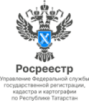    Пресс-релизХотите работать в Большой команде Росреестра Татарстана?Тогда Вам – к нам!Состоялась горячая линия по вопросам трудоустройства в Росреестр и Роскадастре по Республике Татарстан. Эксперты ведомств консультировали татарстанцев  об условиях и порядке трудоустройства в ведомства, актуальных вакансиях, а также требованиях к ним. Порядок трудоустройства в Росреестр ТатарстанаУсловия и порядок поступления на госслужбу  основаны на общих принципах законодательства о государственной гражданской службе.  На госслужбу вправе поступать граждане РФ, достигшие возраста 18 лет, владеющие государственным языком РФ и соответствующие установленным законодательством РФ о государственной гражданской службе квалификационным требованиям к вакантной должности гражданской службы. Предельный возраст пребывания на госслужбе - 65 лет.Обстоятельства, по которым гражданин не может быть принят на госслужбу:- признание гражданина решением суда недееспособным или ограниченно дееспособным;- осуждение гражданина к наказанию, исключающему возможность исполнения должностных обязанностей по должности государственной службы, по приговору суда, вступившему в законную силу, а также в случае наличия не снятой или не погашенной в установленном законом порядке судимости;- наличие заболевания, препятствующего поступлению на гражданскую службу или её прохождению и подтвержденного заключением медицинского учреждения;- близкое родство (родители, супруги, дети, братья, сёстры, а также братья, сёстры, родители и дети супругов) с гражданским служащим, если замещение должности гражданской службы связано с непосредственной подчиненностью или подконтрольностью одного из них другому;- выход из гражданства РФ или приобретения гражданства другого государства;- наличие гражданства другого государства (других государств), если иное не предусмотрено международным договором Российской Федерации;- представление подложных документов или заведомо ложных сведений при поступлении на гражданскую службу и т.д. С более подробным перечнем можно ознакомиться на официальном сайте Росреестра Татарстана в разделе «Кадровая политика». Вакантные должности В Росреестр Татарстана требуются специалисты старшей группы должностей, имеющие высшее образование, а также обеспечивающие специалисты младшей группы должностей, имеющие среднее профессиональное образование. Куда обращаться?Для включения в функциональный кадровый резерв необходимо обратиться в отдел государственной службы и кадров Управления по адресу: г. Казань, ул. Авангардная, д.74, тел. (843)255-24-54, 255-24-69, приемные дни: вторник с 8.00 до 12.00, четверг с 13.00 до 17.00.  О том, как устроиться в Роскадастр по Республике Татарстан, читайте на официальном сайте кампании. Контакты для СМИПресс-служба Росреестра Татарстана 255-25-80 – Галиуллина Галинаhttps://rosreestr.tatarstan.ruhttps://vk.com/rosreestr16                       https://t.me/rosreestr_tatarstan